      KENYA JUNIOR SCHOOL ASSESSMENT      GRADE 7  AGRICULTURETERM 2 OPENERLearner’s Name: ________________________________________________________________________________________________________________________________________________________________________________________________________________________State any four control measures you will use to educate farmers on pollution of soil.  (4mks)____________________________________________________________________________________________________________________________________________________________________________________________________________________________________________________________________________________________________________________3.  What is an awareness message?	(1mk)____________________________________________________________________________________________________________________________________________________State three ways plastics can be prevented from polluting soil and agricultural environment. (3mks)______________________________________________________________________________________________________________________________________________________________________________________________________________________________State three reasons you will use to encourage your community members to conserve surfacerun off after heavy rains.	(3mks)_______________________________________________________________________________________________________________________________________________________________________________________________________________________________________6.  Conserving surface run off prevents damages to many things. Write down any three damagescaused by surface run off.	(3mks)_______________________________________________________________________________________________________________________________________________________________________________________________________________________________________7.	The picture below shows a method used in conservation of surface run off.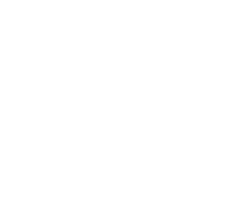 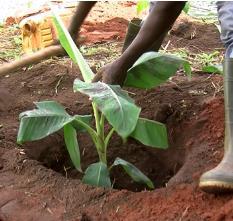 a.) Name the structure shown.	(1mk)__________________________________________________b.) Name one crop planted in the structures above.	(1mk)__________________________________________________c.) Identify two other structures used to conserve surface runoff.	(2mk)______________________________________________________________________________________________________________________________________________________8. Identify the practices to avoid when preparing vegetables during: (4mks) a.) Washing___________________________________________________________________b.) Peeling. ___________________________________________________________________c.) Cutting ____________________________________________________________________d.) Cooking time. ______________________________________________________________9.	State three roles of trees in soil and water conservation.	(3mks)____________________________________________________________________________________________________________________________________________________________________________________________________________________________________________________________________________________________________________________10. List down three activities that makes up agroforestry	(3mks)______________________________________________________________________________________________________________________________________________________________________________________________________________________________________________________________________________________________________________________________________________________________________________________________________________________________________________________________________________13.  Give the difference between thinning and gapping.	(2mks)_______________________________________________________________________________________________________________________________________________________________________________________________________________________________________14. Mention two types of agrochemicals that are soil contaminants.	(2mks)__________________________________________________________________________________________________________________________________________________________15. State four nursery management practices done in a tree nursey.	(4mks)____________________________________________________________________________________________________________________________________________________________________________________________________________________________________________________________________________________________________________________16. State two ways of caring and managing trees	(2mks)__________________________________________________________________________________________________________________________________________________________17. Learners in Horizon school were asked to list down cooking methods. Identify three methodsthey listed.	(3mks)_______________________________________________________________________________________________________________________________________________________________________________________________________________________________________18. Name three tools used during the construction of a water retention ditch.	(3mks)_______________________________________________________________________________________________________________________________________________________________________________________________________________________________________The county government has selected your school to create an awareness message to use on agricultural day. State two methods you will use to ensure the message reach the farmersduring the day.	(2mks)_______________________________________________________________________________________________________________________________________________________________________________________________________________________________________Assessment No:_____________________________Assessment No:_____________________________Assessment No:_____________________________Assessment No:_____________________________Assessment No:_____________________________Assessment No:_____________________________Assessment No:_____________________________Assessment No:_____________________________Grade:___________________________Grade:___________________________Grade:___________________________Grade:___________________________Grade:___________________________Date:________________________________________________________________________Date:________________________________________________________________________Date:________________________________________________________________________Date:________________________________________________________________________Date:________________________________________________________________________Date:________________________________________________________________________Date:________________________________________________________________________Date:________________________________________________________________________Date:________________________________________________________________________Date:________________________________________________________________________Date:________________________________________________________________________Date:________________________________________________________________________Date:________________________________________________________________________FOR EXAMINERS USE ONLY.FOR EXAMINERS USE ONLY.FOR EXAMINERS USE ONLY.FOR EXAMINERS USE ONLY.FOR EXAMINERS USE ONLY.FOR EXAMINERS USE ONLY.Score RangePerformance LevelPerformance LevelPerformance LevelTickOUT OF60 MARKS80-100Exceeding ExpectationExceeding ExpectationExceeding ExpectationLearnersLearnersScore.Score.60-79Meeting ExpectationsMeeting ExpectationsMeeting ExpectationsScore.Score.60-79Meeting ExpectationsMeeting ExpectationsMeeting ExpectationsLearnersLearnersLearnersLearners40-59Approaching ExpectationsApproaching ExpectationsApproaching ExpectationsLearnersLearners40-59Approaching ExpectationsApproaching ExpectationsApproaching Expectations%%%%Below 40Below 40Below ExpectationsBelow ExpectationsBelow Expectations%%Instructions to Learners.Instructions to Learners.Instructions to Learners.Instructions to Learners.Instructions to Learners.Instructions to Learners.Instructions to Learners.Instructions to Learners.Answer all the Questions in the spaces provided after each question.Answer all the Questions in the spaces provided after each question.Answer all the Questions in the spaces provided after each question.Answer all the Questions in the spaces provided after each question.Answer all the Questions in the spaces provided after each question.Answer all the Questions in the spaces provided after each question.Answer all the Questions in the spaces provided after each question.Answer all the Questions in the spaces provided after each question.Answer all the Questions in the spaces provided after each question.Answer all the Questions in the spaces provided after each question.Answer all the Questions in the spaces provided after each question.Answer all the Questions in the spaces provided after each question.QUESTIONS.QUESTIONS.QUESTIONS.QUESTIONS.QUESTIONS.QUESTIONS.1.  What is soil pollution?1.  What is soil pollution?1.  What is soil pollution?1.  What is soil pollution?1.  What is soil pollution?1.  What is soil pollution?(1mk)11. Soil tilth is described in three ways. Name them(3mks)__________________________   ______________________________________________12. State three physical methods of controlling weeds in the farm.(3mks)